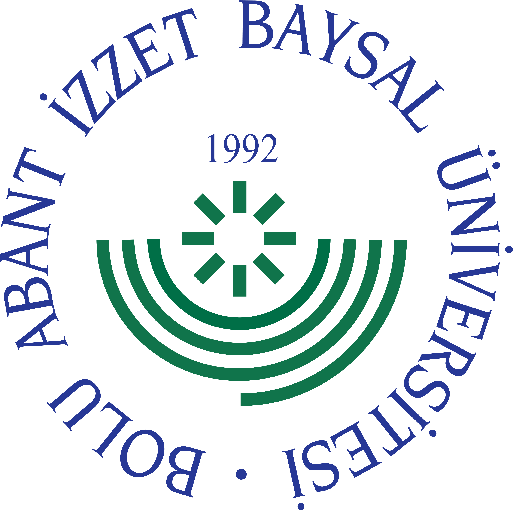 
     GÖREV YETKİ VE SORUMLULUK
FORMU     Bu formda açıklanan görev tanımını okudum. Görevimi burada belirtilen şekilde yerine getirmeyi kabul ediyorum.           ONAYLAYANDoküman NoGT - 183İlk Yayın TarihiBaskı NoRevizyon No/TarihBirimiBilimsel Endüstriyel ve Teknolojik Uygulama ve Araştırma Merkezi MüdürlüğüGörev UnvanıBETUM Büro PersoneliBağlı Olduğu YöneticiMüdür YardımcısıYerine Vekalet Edecek KişiGörev, Yetki ve SorumluluklarUnvanıTarihAdı SoyadıİmzaUnvanıTarihAdı Soyadıİmza